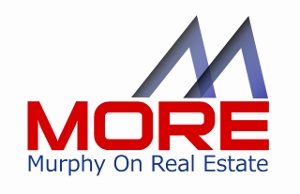 Apology Script for Agents Hi This is ________ from (company), I'm just calling today- because when we were looking for your house (property), I really enjoyed getting to know you and (wife & the kids) I valued the time together and talking with you every day- and you all became friends as well as clients.  After the closing- as it sometimes does- life got busy and I felt really bad we lost touch, so I was reluctant to call.  Today I decided that our friendship (connection) was too important and I was just going to pick up the phone, call and apologies (pause- let them talk)...  Well that is great and I am glad to hear that.  If it would be OK, I would like your PERMISSION to contact you again and regularly moving forward- would that be OK?  Thanks again for being so understanding- I look forward to talking with you again soon.  Don't forget I have some great vendor service partners; so if you ever need anything done at the property- call if you know someone I can help find a property or sell one…I’m here to help! 